организации детей. Данный этап также предусматривает:- нахождение места «нового» знания в системе представлений ребёнка (например, мы знаем, что цветы исчезли, потому что люди их рвут, топчут. Этого делать нельзя);- возможность применения «нового» знания в повседневной жизни;- самопроверку и коррекцию деятельности. Например, ребята, как вы думаете, мы справились с проблемой Лунтика?При этом дети находятся в игровом сюжете, движутся к своей «детской» цели и даже не догадываются, что педагог, как грамотный организатор, ведет их к новым открытиям. Воспитатель предлагает ситуации или дидактические игры, в которых новое знание используется в измененных условиях совместно с освоенными ранее знаниями. Для этого мы ставим вопросы: «Что вы сейчас будете делать? Как будете выполнять задание?».При этом педагог обращает внимание на умения детей слушать, понимать и повторять инструкцию взрослого, планировать свою деятельность. В процессе деятельности воспитатель всегда спрашивает детей: «Зачем, почему ты это делаешь?», чтоб ребенок осмысливал каждый шаг. Если ребенок делает что-то не так, дать ему возможность самому понять что именно, можно на помощь отправить более смышленого ребенка.Воспитатель с помощью системы вопросов «Смогли?» - «Почему не смогли?» помогает детям приобрести опыт фиксации затруднения и выявления его причины. Так как затруднение является личностно значимым для каждого ребенка (оно препятствует достижению своей «детской» цели), у ребёнка возникает внутренняя потребность в его преодолении, то есть теперь уже познавательная мотивация. Таким образом, создаются условия для развития у детей познавательного интереса.Данный этап очень важен с точки зрения развития личностных качеств и установок дошкольников. Дети привыкают к тому, что затруднений и неудач не стоит бояться, что правильное поведение в случае затруднения – не обида или отказ от деятельности, а поиск причины и её устранение. У детей вырабатывается такое важное качество, как умение видеть свои ошибки, признавать то, что «я чего-то пока не знаю, не умею».4. Рефлексия (подведение итогов и анализ деятельности). Этап подведения итогов и анализа деятельности включает в себя:• Фиксацию движения по содержанию («что мы сделали? Как мы это сделали? Зачем?»), педагог помогает детям осмыслить их деятельность и зафиксировать достижение «детской» цели;• Выяснение практического применения нового содержательного шага (важно ли то, что вы сегодня узнали? Для чего это пригодится вам в жизни? Почему вам это удалось?) подводит детей к тому, что они достигли «детскую» цель благодаря тому, что узнали что-то новое и чему-то научились;• Эмоциональную оценку деятельности (у вас было желание помогать Лунтику? Что вы почувствовали, когда узнали, что многие растения занесены в Красную книгу);• Рефлексия групповой деятельности (что вам удалось сделать вместе? В команде);• Рефлексия собственной деятельности ребёнка (а у кого что-то не получилось? Что именно? Как вы думаете, почему).Таким образом, сводим «детскую» и учебную «взрослую» цели и создаём ситуацию успеха: «Вам удалось… потому, что вы узнали (научились)…».Познавательная деятельность приобретает для ребёнка личностно значимый характер, у детей развивается любознательность, постепенно формируется учебная мотивация.«Структура образовательной деятельностина основе системно-деятельностного подхода»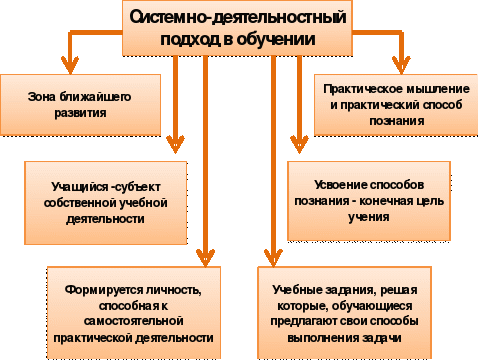 Системно - деятельностный подход – это организация образовательной деятельности, в которой главное место отводится активной и разносторонней, в максимальной степени самостоятельной познавательной деятельности ребенка. Это подход к организации процесса обучения, в котором на первый план выходит проблема самоопределения ребенка в учебном процессе.Цель системно-деятельностного подхода к организации  образовательной деятельности – воспитание личности ребёнка как субъекта жизнедеятельности, т. е. активно участвующего в сознательной деятельности. Он предусматривает развитие умения:-ставить цель (например, узнать, почему на лесной поляне исчезли цветы);-решать задачи (как сберечь лесные цветы, чтобы они не исчезали: сделать запрещающие знаки, не рвать самому цветы в лесу, вырастить цветы в горшке и высадить их на лесной поляне);-отвечать за результат (все эти действия помогут сохранить цветы, если о них рассказать друзьям, родителям и т. д.)При организации образовательной деятельности в рамках системно-деятельностного подхода необходимо помнить, что дошкольник - это, прежде всего, деятель, стремящийся познать и преобразовать мир и что в основе деятельностного подхода лежит не пассивное созерцание окружающей действительности, а активное и непрерывное взаимодействие с ней. Как говорил Конфуций: «Хочешь накормить человека один раз - дай ему рыбу. Хочешь накормить его на всю жизнь - научи его рыбачить».1.Введение в образовательную деятельность. Введение в образовательную деятельность предполагает создание психологической направленности на игровую деятельность. Педагог использует те приёмы, которые соответствуют ситуации и особенностям данной возрастной группы.Важным этапом образовательной деятельности на основе системно – деятельностного подхода является создание проблемной ситуации, постановка цели, мотивирование к деятельности. Чтобы тема образовательной деятельности не была навязана воспитателем, он даёт детям возможность действовать в хорошо знакомой ситуации, а затем создаёт проблемную ситуацию – затруднение, которая активизирует воспитанников и вызывает у них интерес к теме. Например: «Лунтик любит гулять в лесу. Ребята, а вы любите гулять в весеннем лесу? А что вам там нравится? Какие цветы растут в лесу? Назовите их. А вы рвёте цветы? Лунтик мне сказал, что он хотел нарвать цветов и подарить бабе Капе на праздник, но на поляне растёт только трава. Куда же исчезли все цветы? Мы можем помочь Лунтику? Хотите узнать, куда исчезли цветы?»На этом этапе создаются условия для возникновения у детей внутренней потребности (мотивации) включения в деятельность. Дети фиксируют, что они хотят сделать (так называемую, «детскую» цель).Младшие дошкольники преимущественно ставят цели, связанные со своими личными интересами и сиюминутными желаниями (например, поиграть, послушать сказку и пр.). А старшие могут ставить цели, важные не только для них, но и для окружающих (например, помочь кому- либо).Ключевыми фразами завершения этапа являются вопросы: «Хотите?», «Сможете?»2. Проектирование решения проблемной ситуации.Следующий этап - проектирование решения проблемной ситуации. Педагог с помощью подводящего диалога помогает воспитанникам самостоятельно выйти из проблемной ситуации, найти пути её решения. На этом этапе важно не оценивать ответы детей, а предлагать им делать что-то на выбор, опираясь на их личный опыт.Оформив в речи новое, дети возвращаются к ситуации, вызвавшей затруднение, и проходят ее, используя новый способ действия. С помощью вопроса «Что нужно делать, если чего-то не знаешь?» побуждаем детей выбрать способ преодоления затруднения.В младшем дошкольном возрасте основные способы преодоления затруднения – это «придумаю сам» или «спрошу у того, кто знает».Постепенно представления детей об источниках получения знаний расширяются и систематизируются. В старшем дошкольном возрасте добавляется ещё один способ преодоления затруднения: «придумаю сам, а потом проверю себя по образцу». Используя проблемные методы (подводящий диалог, побуждающий диалог), организуем самостоятельное построение детьми нового знания, которое фиксируется детьми в речи или знаках. В младшем дошкольном возрасте данный этап завершается словами взрослого: «Значит, что нам надо узнать…». На базе данного опыта («нам надо узнать») в старших группах появляется очень важный с точки зрения формирования предпосылок универсальных учебных действий вопрос: «Что сейчас вам надо узнать?». Именно в этот момент дети приобретают первичный опыт осознанной постановки перед собой учебной цели, при этом цель проговаривается ими во внешней речи.Таким образом, дети получают опыт выбора метода решения проблемной ситуации, выдвижения и обоснования гипотез, самостоятельного (под руководством взрослого) «открытия» нового знания.3. Выполнение действий воспитанниками.На этапе выполнения действий составляется новый алгоритм деятельности на основе старого и происходит возвращение в проблемную ситуацию. Для решения проблемной ситуации используются дидактический материал, разные формы 